O B J E D N Á V K Ačíslo :  OBJ/67/2022ObjednatelObjednatelIČO:IČO:00090719DIČ: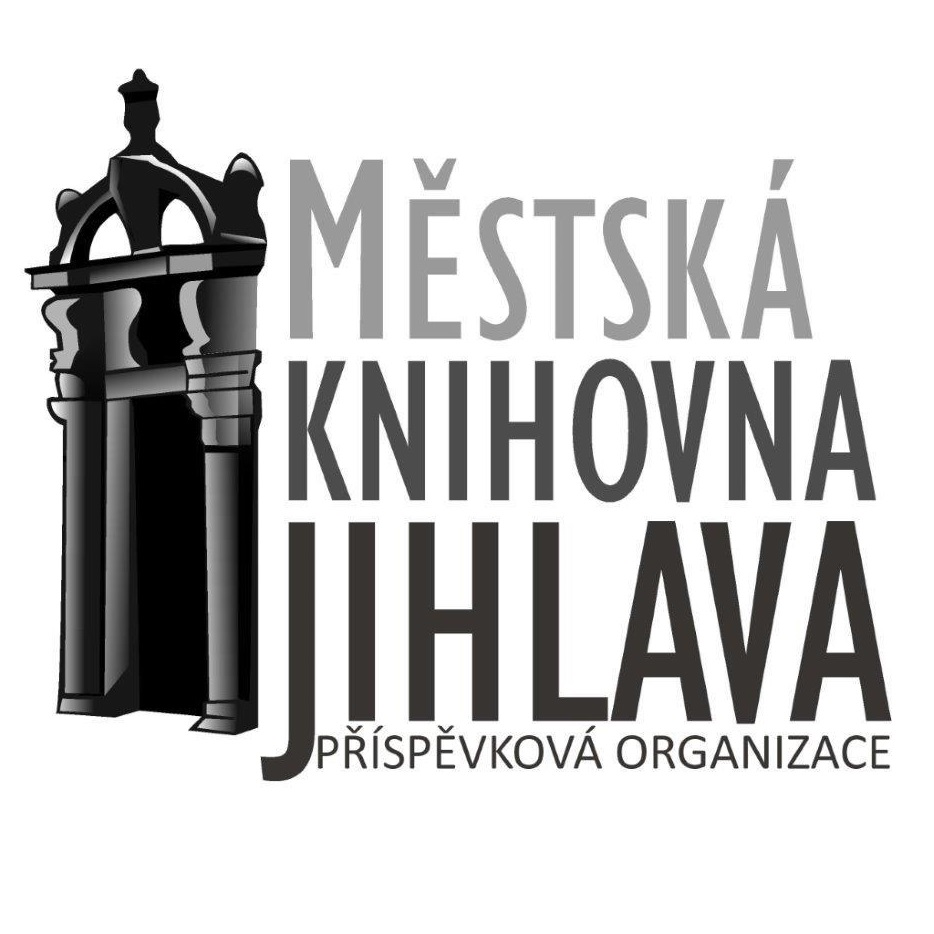 Městská knihovna Jihlava, příspěvková organizaceMěstská knihovna Jihlava, příspěvková organizaceMěstská knihovna Jihlava, příspěvková organizaceMěstská knihovna Jihlava, příspěvková organizaceMěstská knihovna Jihlava, příspěvková organizaceMěstská knihovna Jihlava, příspěvková organizaceMěstská knihovna Jihlava, příspěvková organizaceMěstská knihovna Jihlava, příspěvková organizaceMěstská knihovna Jihlava, příspěvková organizaceMěstská knihovna Jihlava, příspěvková organizaceMěstská knihovna Jihlava, příspěvková organizaceMěstská knihovna Jihlava, příspěvková organizaceMěstská knihovna Jihlava, příspěvková organizaceHluboká 109/1Hluboká 109/1Hluboká 109/1Hluboká 109/1Hluboká 109/1Hluboká 109/1Hluboká 109/1Hluboká 109/1586 01  Jihlava586 01  Jihlava586 01  Jihlava586 01  Jihlava586 01  Jihlava586 01  JihlavaDodavatelDodavatelIČO:24745391DIČ:CZ24745391Edenred CZ s.r.o.Edenred CZ s.r.o.Edenred CZ s.r.o.Edenred CZ s.r.o.Edenred CZ s.r.o.Edenred CZ s.r.o.Bankovní spojeníBankovní spojeníPernerova 691/42Pernerova 691/42Pernerova 691/42Pernerova 691/42Pernerova 691/42Pernerova 691/42Číslo účtuČíslo účtuxxxxxxxxxxxxxxxxxxxxxxxxxxxxxxxxxxxxxxxxxxxxxxxxxxxxxxxxxxxxxxxxxxxxxxxxxxxxxxxxxxxxxxxxxx186 00  Praha 8186 00  Praha 8186 00  Praha 8186 00  Praha 8186 00  Praha 8186 00  Praha 8Objednáváme:Objednáváme:Objednáváme:stravenky á 100 Kč, 500 ks, cena 50 907,50 Kčstravenky á 100 Kč, 500 ks, cena 50 907,50 Kčstravenky á 100 Kč, 500 ks, cena 50 907,50 Kčstravenky á 100 Kč, 500 ks, cena 50 907,50 Kčstravenky á 100 Kč, 500 ks, cena 50 907,50 Kčstravenky á 100 Kč, 500 ks, cena 50 907,50 Kčstravenky á 100 Kč, 500 ks, cena 50 907,50 Kčstravenky á 100 Kč, 500 ks, cena 50 907,50 Kčstravenky á 100 Kč, 500 ks, cena 50 907,50 Kčstravenky á 100 Kč, 500 ks, cena 50 907,50 Kčstravenky á 100 Kč, 500 ks, cena 50 907,50 Kčstravenky á 100 Kč, 500 ks, cena 50 907,50 KčObjednáváme : stravenky pro zaměstnance, 500 ks á 100 Kč, celková cena 50 907,50 KčObjednáváme : stravenky pro zaměstnance, 500 ks á 100 Kč, celková cena 50 907,50 KčObjednáváme : stravenky pro zaměstnance, 500 ks á 100 Kč, celková cena 50 907,50 KčObjednáváme : stravenky pro zaměstnance, 500 ks á 100 Kč, celková cena 50 907,50 KčObjednáváme : stravenky pro zaměstnance, 500 ks á 100 Kč, celková cena 50 907,50 KčObjednáváme : stravenky pro zaměstnance, 500 ks á 100 Kč, celková cena 50 907,50 KčObjednáváme : stravenky pro zaměstnance, 500 ks á 100 Kč, celková cena 50 907,50 KčObjednáváme : stravenky pro zaměstnance, 500 ks á 100 Kč, celková cena 50 907,50 KčObjednáváme : stravenky pro zaměstnance, 500 ks á 100 Kč, celková cena 50 907,50 KčObjednáváme : stravenky pro zaměstnance, 500 ks á 100 Kč, celková cena 50 907,50 KčObjednáváme : stravenky pro zaměstnance, 500 ks á 100 Kč, celková cena 50 907,50 KčObjednáváme : stravenky pro zaměstnance, 500 ks á 100 Kč, celková cena 50 907,50 KčObjednáváme : stravenky pro zaměstnance, 500 ks á 100 Kč, celková cena 50 907,50 KčObjednáváme : stravenky pro zaměstnance, 500 ks á 100 Kč, celková cena 50 907,50 KčObjednáváme : stravenky pro zaměstnance, 500 ks á 100 Kč, celková cena 50 907,50 KčV  JihlavěV  JihlavěDne:26.05.2022Vyřizuje:xxxxxxxxxxxxxTelefon:xxxxxxxxxxxxxE-mail:xxxxxxxxxxxxxPotvrzenou objednávku vraťte na výše uvedenou adresuPotvrzenou objednávku vraťte na výše uvedenou adresu